实验室安全检查通报北京建筑大学 国有资产与实验室管理处        〔2022〕第10期，总第42期检查时间：2022年11月14日-11月16日检查范围：建筑学院、土木学院、环能学院、电信学院、经管学院、测绘学院、机电学院、人文学院、理学院、中法能源中心、工程实践创新中心检查内容：实验室环境、高风险实验设备、危化品、气瓶、消防用电、规范操作、安全准入考试情况等国资处检查人员：赵子彦、郭婕各二级单位：为切实保障我校疫情防控期间实验室安全运行，营造秩序良好的实验室环境，11月14至17日，国资处对两校区实验室进行安全检查，主要涉及环境与设施、用电管理、危险化学品管理、气瓶管理、规范操作、安全准入考试等方面。现针对检查发现的5项安全隐患进行通报（详见附件），请相关二级单位及时完成隐患整改。附件：实验室安全检查记录国有资产与实验室管理处2022年11月17日附件：实验室安全检查记录序号校区学院楼宇房间号隐患隐患照片检查项目检查子项目1大兴土木建材楼301试剂无标签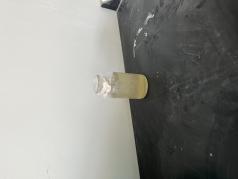 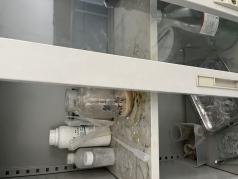 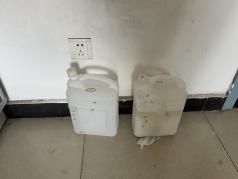 化学安全实验室化学品存放2大兴机电学C110工作区挡住消防通道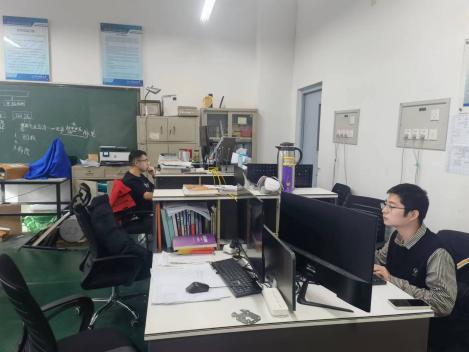 实验场所场所环境3大兴环能学B363插线板串接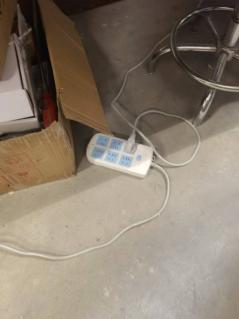 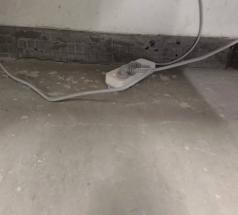 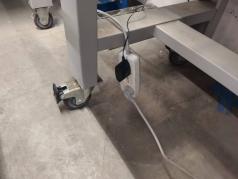 基础安全用水用电基础安全4大兴环能学B363遮挡消防通道（宽度不足1.1m）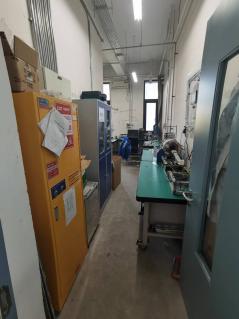 实验场所场所环境5大兴环能学B363有毒有害实验区和学习区未明确分开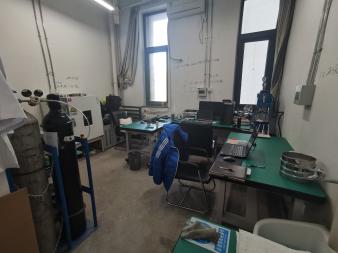 实验场所卫生与日常管理